_тел.: (8-84348) 3-47-41, факс: (8-84348) 3-47-65, Ut.Nsm@tatar.ruот «17» февраля 2023 года         			                                                     № 6«О проведении  противопаводковых мероприятий на территории муниципального образования «Утяшкинкое сельское поселение» Новошешминского муниципального района Республики Татарстан»В целях уменьшения риска возникновения чрезвычайных ситуаций, смягчения их последствий, снижения возможного ущерба, обеспечения безопасности населения, в целях своевременного оказания помощи жителям, живущим в затопляемой зоне в период весеннего паводка ПОСТАНОВЛЯЕТ:1. Определить состав   противопаводковой комиссии (приложение №1).2. Утвердить план мероприятий, проводимых в ходе подготовки и проведения весеннего паводка 2022 года на территории Утяшкинского сельского поселения Новошешминского муниципального района Республики Татарстан (приложение №2).3. Утвердить список жителей села, проживающих в зоне подтопления (приложение №3).4. Провести предупредительные противопаводковые мероприятия согласно утвержденного плана мероприятий.5. Опубликовать (обнародовать) настоящее постановление  на официальном сайте Новошешминского муниципального района http://novosheshminsk.tatarstan.ru/ и на специальных информационных стендах на территории Утяшкинского  сельского поселения Новошешминского муниципального района Республики Татарстан.6. Контроль за исполнением настоящего постановления оставляю за собой.Глава Утяшкинского сельского поселенияНовошешминского муниципального района Республики Татарстан:                                                                                 А.И. НазмутдиноваПриложение № 1 к  постановлению  Исполнительного комитета Утяшкинского сельского поселения Новошешминского муниципального района Республики Татарстан от  Февраля 2023 года №Состав противопаводковой  комиссии Исполнительного комитета Утяшкинского сельского поселения Новошешминского муниципального района Республики ТатарстанНазмутдинова Альмира Инсафовна - председатель комиссии, глава Утяшкинского сельского поселения;Гибадуллин Илдар Фаргатович - заместитель  председателя комиссии, индивидуальный предприниматель Котов Николай Степанович- член комиссии метеоролог, ответственный за контролем уровня воды в реках и ходом паводка.Веретенникова Татьяна Николаевна  -  член комиссии, заведующая Утяшкинским клубомСитдиков Ришат Файзрахманович, индивидуальный предприниматель, ответственный за обеспечение доставки  продовольственных продуктов.Котова Гульфия Закиевна - член комиссии, заведующая Утяшкинским  ФАП;Главнва Наталья Михайловна - член комиссии, директор МБОУ  Утяшкинской   ООШСахабиев Габделхак  Фарахутдинович - член комиссии, пожарный Утяшкинским ДЭПОТагирова Лилия Дамировна - член комиссии, секретарь исполкома, ответственный за оформление протоколов заседаний комиссий и выполнения принятых решений.Гайнуллин Хамза Маслахович –опрератор газовой котельни Утяшкинского сельского клубаПриложение № 2 к  постановлению  Исполнительного комитета Утяшкинского сельского поселения Новошешминского муниципального района Республики Татарстан от 17 февраля 2023 года № 6ПЛАН МЕРОПРИЯТИЙ, ПРОВОДИМЫХ В ХОДЕ ПОДГОТОВКИ И ПРОВЕДЕНИЯ ВЕСЕННЕГО ПАВОДКАПриложение №3 к  постановлению  Исполнительного комитета Утяшкинского  сельского поселения Новошешминского муниципального района Республики Татарстан от февраля 2023 года № Список жителейс.Тат. Утяшкино Новошешминского муниципального района РТпопадающих в зону потопления при весеннем паводкеПереченьулиц Утяшкинского  сельского поселения,попадающих в зону подтопления при весеннем паводкеРасчетна эвакуацию населения Утяшкинского сельского поселенияиз зон подтопления в места расселения с. Татарского УтяшкиноГрафик дежурства членов противопаводковой комиссииУтяшкинского сельского поселения Новошешминского муниципального района Республики Татарстан во время весеннего половодьяИСПОЛНИТЕЛЬНЫЙ КОМИТЕТ УТЯШКИНСКОГО СЕЛЬСКОГО ПОСЕЛЕНИЯ  НОВОШЕШМИНСКОГО МУНИЦИПАЛЬНОГО   РАЙОНА РЕСПУБЛИКИ ТАТАРСТАНул. Центральная, д.10,с. Татарское Утяшкино,423186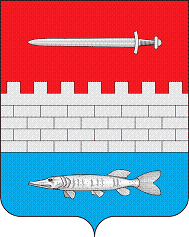 ТАТАРСТАН РЕСПУБЛИКАСЫ ЯҢА ЧИШМӘ           МУНИЦИПАЛЬ РАЙОНЫНЫҢ   ӘДӘМСӘ АВЫЛ    ҖИРЛЕГЕ  БАШКАРМА КОМИТЕТЫҮзәк урамы, 10Әдәмсә авылы,423186ИСПОЛНИТЕЛЬНЫЙ КОМИТЕТ УТЯШКИНСКОГО СЕЛЬСКОГО ПОСЕЛЕНИЯ  НОВОШЕШМИНСКОГО МУНИЦИПАЛЬНОГО   РАЙОНА РЕСПУБЛИКИ ТАТАРСТАНул. Центральная, д.10,с. Татарское Утяшкино,423186ТАТАРСТАН РЕСПУБЛИКАСЫ ЯҢА ЧИШМӘ           МУНИЦИПАЛЬ РАЙОНЫНЫҢ   ӘДӘМСӘ АВЫЛ    ҖИРЛЕГЕ  БАШКАРМА КОМИТЕТЫҮзәк урамы, 10Әдәмсә авылы,423186№ п/пНаименование мероприятийОтветственныеСрок1.Обследовать  берега реки Кичуй,  расположенной на территории селаРабочая группакомиссии по подготовки и проведения весеннего паводкадо начала и в период половодья2.Провести работу по очистке мостовых переходов, очистить водопропускные трубы мостовых переходов.Рабочая группакомиссии по подготовки и проведения весеннего паводкадо начала и в период половодья4.Сделать проходы для талых вод  по ул.Полевая, Мира, Профсоюзная, Набережная, Зеленая села т.Утяшкино Рабочая группакомиссии по подготовки и проведения весеннего паводкадо начала и в период половодья5.Провести подворный обход, обеспечить безопасность  населения- пенсионеров, лиц  пенсионного возраста, одиноких  жителей села.Рабочая группакомиссии по подготовки и проведения весеннего паводкадо начала и в период половодья6.Проинформировать население о правилах поведения во время  весеннего паводка. Информацию разместить на информационных стендах, в зданиях учреждений, магазинах.Рабочая группакомиссии по подготовки и проведения весеннего паводкадо начала и в период половодья7.Организовать круглосуточное дежурство членов противопа-водковой  комиссии.Рабочая группакомиссии по подготовки и проведения весеннего паводкаПо мере прибавления уровня воды в реке8.Разработать и утвердить схему оповещения населения в период весеннего половодьяРабочая группакомиссии по подготовки и проведения весеннего паводкадо начала и в период половодьяМероприятияОтветственныеСроки1.Утвердить состав противопаводковой комиссии, согласно приложению №1.Назмутдинова А.И..-глава Утяшкинского  СПдо 15.03.20232.Утвердить перечень улиц села  Татарского Утяшкино, попадающих в зону временного потопления, согласно приложению №2Назмутдинова А.И..-глава Утяшкинского  СПдо 15.03.20233.Утвердить перечень мероприятий, проводимых в ходе подготовки и проведения весеннего паводка.Назмутдинова А.И..-глава Утяшкинского  СПдо 15.03.20234.Заключить договор с частным лицом об использование лодки в период весеннего паводкаНазмутдинова А.И..-глава Утяшкинского  СПдо 15.03.20235.Произвести расчет сил и средств, предназначенных для проведения предупредительных противопа-водковых мероприятий, а также для ведения аварийно- спасательных работ  при подтопления, расчеты на  выделение автотранспорта для проведения экстренных эвакомероприятий в связи с подтоплением.Назмутдинова А.И..-глава Утяшкинского  СПдо 15.03.20236.Организовать круглосуточное дежурство членов противопаводковой  комиссии, разработать инструкцию дежурного, способы соблюдения при возможном подтоплении в районную противопаводковую комиссию.Назмутдинова А.И..-глава Утяшкинского  СП Тагирова Л.Д. - секретарь Утяшкинского СП По мере прибавления уровня воды в реке7.Разработать схему оповещения членов противопаводковой  комиссии и способы передачи информации о возможном подтоплении в районную противопаводковую комиссиюТагирова Л.Д. - секретарь исполнительного комитета Утяшкинского сельского поселениядо 15.03.20238Эвакуируемых жителей населенного пункта из подтопленных мест разместить в здании Утяшкинского сельского клуба и Утяшкинской ООШ  согласно приложению №3Назмутдинова А.И..-глава Утяшкинского  СПСекретарь Утяшкинского СП –ТагироваЛ.Д.Во время паводка№Ф.И.О.Адрес место нахожденияПримечание1.Нотфуллин Р.Г.-2 чел.с Татарское Утяшкино ул. Полевая д 332.Халилов Фанис Набиуллович -3 чел.с Татарское Утяшкино ул. Полевая д 323.Набиуллина Рахимя Загировна-1 челс Татарское Утяшкино ул. Мира д.104.Ахметзянов Рафис Галимзянович.-5 чел.с Татарское Утяшкино ул. Мира д.95Шайдуллин Аббакер Гаязович. -1 чел.с Татарское Утяшкино ул. Мира д.8 6Котов Валерий Гаврилович– 4 чел.с Татарское Утяшкино ул. Профсоюзная д. 267Котова Гульфия Закиевна- 1 челс Татарское Утяшкино ул. Профсоюзная д. 248Борисов Федор Александович -2 челс Татарское Утяшкино ул. Профсоюзная д. 229Хасаншина Лариса Фаритовна-1 чел. с Татарское Утяшкино ул. Набережная , д. 2 10Гибадуллина Разия Гарифулловна -1 чел.с Татарское Утяшкино ул. Набережная , д. 311Зиннуров Мингали Мухарямович-2 челс Татарское Утяшкино ул. Зеленая д. 1№НаименованиеулицыКолич.дворовЧисленностьнаселенияКолич.КРСКолич.козКолич.курыПриме-чание1.Ул. Полева294-202.Ул. Мира3791-3Ул. Профсоюзная3133-124Ул. Набережная372-105Ул. Зеленая127-10№ЭвакуируемаяулицаМесторасселенияКоличестволюдейТранспортКолич.1.Ул. ПолеваУтяшкинский сельский клуб912.Ул. МираУтяшкинский сельский клуб713Ул. ПрофсоюзнаяУтяшкинская ООШ134Ул. НабережнаяУтяшкинская ООШ75Ул. ЗеленаяУтяшкинская ООШ2№ п/пФамилия,имя,отчество1Назмутдинова Альмира Инсафовна*2Гибадуллин Илдар Фаргатович*3Котов Николай Степанович *4Веретенникова Татьяна Николаевна  *5Ситдиков Ришат Файзрахманович *6Котова Гульфия Закиевна.*7Тагирова Лилия Дамировна*